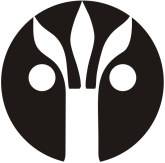 Seznam literárních dělpro ústní zkoušku z českého jazyka a literaturyv profilové části maturitní zkouškyJméno a příjmení: Třída: Školní rok: 2021/2022V Havlíčkově Brodě dne 31. 3. 2022	.....................................................................................	podpis žákaAutorNázev díla